RVDC LEARNING MANAGEMENT SYSTEM RVDC LEARNING MANAGEMENT SYSTEM ACCESS
Quiklrn Login ID -  library.rvdc@rvei.edu.inPassword – rvdc12345How to download the Learning materialDownload the Quiklrn App from this link: https://quiklrn.com/app.php  ( from Android/iOS devices or Windows 10 laptop)Login to the App with your ID and PasswordClick on the relevant book under the "Recommendation tab."Click on the orange "Download button" to download the eBook. (Allow the book to get completely downloaded. It may take a few (3-7) minutes, depending on the network speed for the book to download fully.Once it is downloaded, it will show as "Open," click on it to open the book and start exploring.How to see all the learning material course wiseStep 1 – Click on the purple Recommended button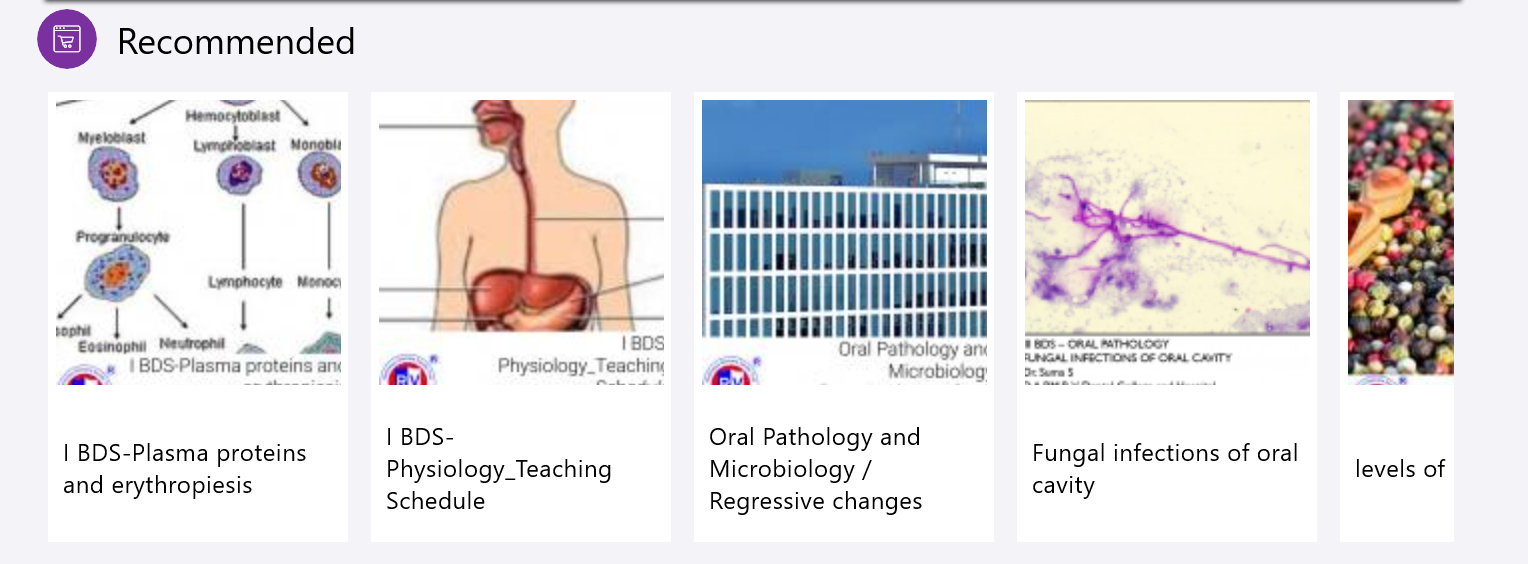 Step 2 – Quiklrn store opens with course wise content, class video recordings, and Textbooks as depicted in the picture below. Click on any of the contents to download it.RVDC Content store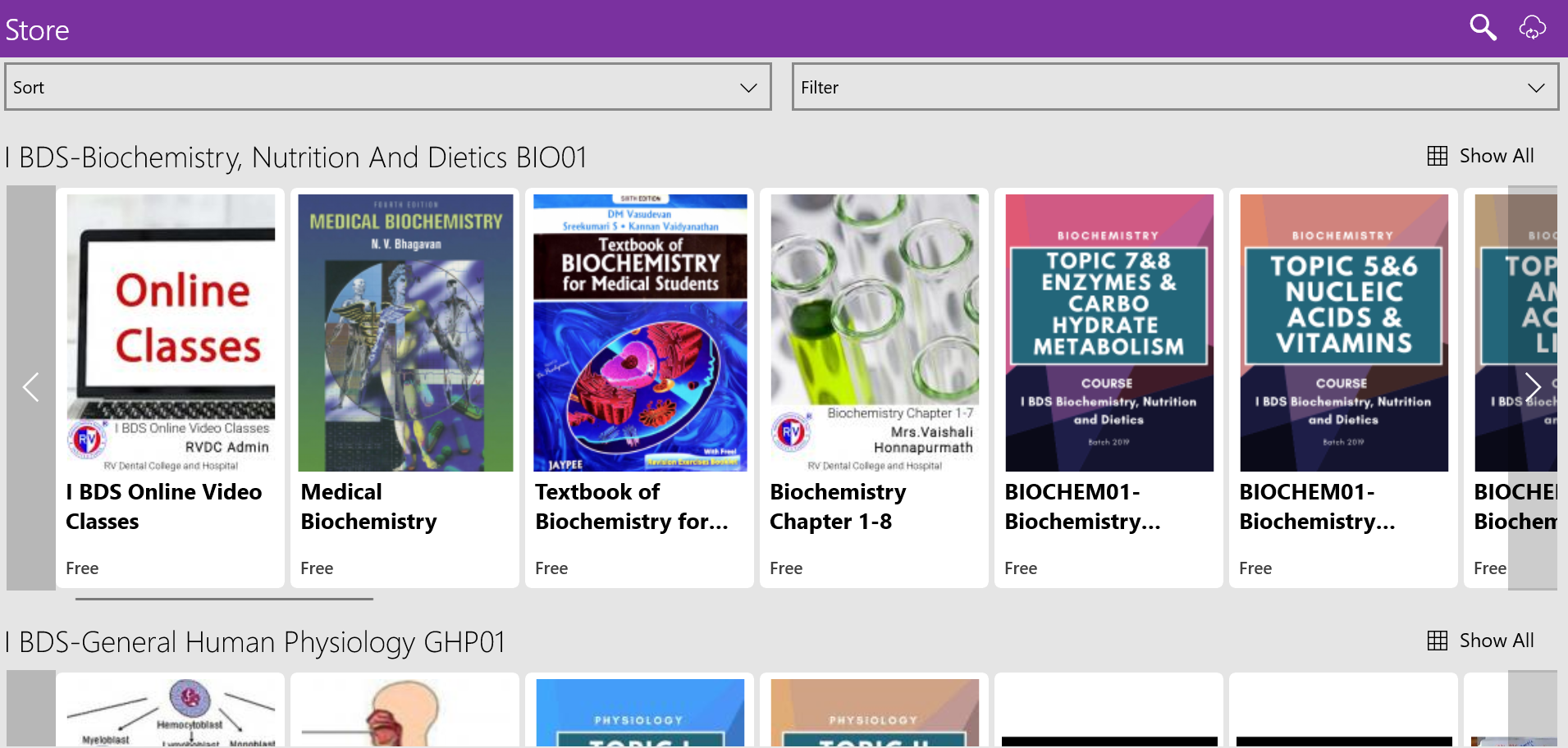 S. No.I-BDS Session Topic and Faculty detailsYouTube link1Salivary Glands- Dr.Suma 2nd April I BDShttps://youtu.be/-_Y5SF9V-hA2Permanent Maxillary First Molars - Dr Sarita 24th March I BDShttps://youtu.be/TcD8y5KFgLo3Olfactory Nerve   Dr Bhagyalakshmi 4th April I BDShttps://youtu.be/sNeXCgmWVK04Mineral Metabolism(Biochemistry) - Dr Vaishali 27th March I BDShttps://youtu.be/EbRC2108lM05Facial Nerve   Dr  Bhagyalakshmi 4th April I BDShttps://youtu.be/H1HUtL-t-pk6Descending Tracts   31st March I BDShttps://youtu.be/Cw97nD2bpuM7Cranial Nerve Nuclei-Dr.Bhagyalakshmi 31st March I BDShttps://youtu.be/877rWj9Fa8w8I BDS Physiology Dr Preethi Whiteboard classhttps://youtu.be/w6TMtQ-Fu70S. No.II-BDS Session Topic and Faculty detailsYouTube link1Rhinosporiodosis 2nd March II BDShttps://youtu.be/8cXReI0_yrE2Mycology 31st March II BDShttps://youtu.be/S3tv7Be9JS43Leishmania - Dr.Kavyashree 9th April 2020 II BDShttps://youtu.be/kZA-ZFvtRjA4Lecture by Dr  Murali 27th March II BDShttps://youtu.be/Ev_Q6EimjCY5Emetic and Antiemetic - Dr Veena 4th April II BDShttps://youtu.be/mC8GjNQX_9k6Amebiasis - Dr Kayvashree II BDShttps://youtu.be/5s5vfneyA9s7Disorder of RBCs - Dr.Bharathi 4th April II BDShttps://youtu.be/YDcwywOg9-c8Dr Veena's Lecture   II BDS 04042020https://youtu.be/eBzOcYqj72gS. No.III-BDS Session Topic and Faculty detailsYouTube link1White Sponge Nevus III Bds May 4, 2020https://youtu.be/zvFakSjjNrs2Waste management Dr Jyothsana III Bds Mar 23, 2020https://youtu.be/1xjuZvjCmu43Trigeminal Neuralgia III Bds Apr 04, 2020   2https://youtu.be/Uf9hUUGwPNQ4Skin Disorders III Bds Apr 30, 2020https://youtu.be/G0PArlsW-3E5Radiology  Dr Revan III Bds Apr 26,  2020https://youtu.be/0WkIrfYU7546Pathopysiology III Bds Apr 15, 2020https://youtu.be/N2xPDRXX58I7Oral Cancer   Dr Deepthi III Bds Mar 26, 2020https://youtu.be/2AY1UU9Zei08Lymphoma III Bds Apr 08, 2020   1https://youtu.be/eabYI-jWTzk9Infectious Diseases   Dr Madhura III Bds Mar 28, 2020https://youtu.be/LOQOl-jxzdQ10Infection Control   Dr Revan III Bds Mar 30, 2020https://youtu.be/01TVHVYSqLo11Immune Mediated Mucocutaneous Dieseases III Bds May 8, 2020https://youtu.be/R7Nooo7TzC012Genetic Bone Disorders   Dr Madhura III Bds Apr 16, 2020https://youtu.be/_qYyRO9qLbM13Dyskeratosis Congenita III Bds May 7, 2020https://youtu.be/jD2kLWcDVg014Candediasis   Dr Suma III Bds Mar 30, 2020https://youtu.be/4MYO82bq5s015Bone Disorders III Bds Apr 13, 2020https://youtu.be/q305Sx9Cpuw16Balanced Diet III Bds Apr 08, 2020   2https://youtu.be/jlIn0iEGAOQ17Discussion on COVID 19 III Bds Apr 04, 2020   1https://youtu.be/iuai0W4VPfU18Dr Suma   Fungal Infections III BDShttps://youtu.be/kbo-Ngc0BXMS. No.IV-BDS Session Topic and Faculty detailsYouTube link1Supportive Periodontal Therapy 1st April IV BDShttps://youtu.be/aS6-xpr3EQw2Oral Cancer 28th March IV BDShttps://youtu.be/BJxYmFy-Ljg3Oral Cancer 1st April IV BDShttps://youtu.be/xHzcqcKdxuw4Lecture by Dr  Murali  23rd March IV BDShttps://youtu.be/clE9QIbwLSY5Lecture by Dr  Murali 15th Aprilhttps://youtu.be/YG3jtsoQOBI6LASER - Dr Murli 30th March IV BDShttps://youtu.be/c_wpDg91exQ7Gingival Enlargement   Dr Divya 28th March IV BDShttps://youtu.be/AfPzfXuvXHI8Cerebral Palsy   Dr Pratibha 30th March IV BDShttps://youtu.be/3O443XRAmA09Biostatistics   Dr Jyothsna 8th April IV BDShttps://youtu.be/AnTDFnfhUnE